Publicado en Madrid el 12/02/2019 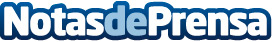 El té morado aterrizará en España y Argentina de la mano de El Club del TéEl purple tea o té morado es una exótica variedad de esta infusión relativamente novedosa y será presentada a través de sendas catas profesionales en Buenos Aires y MadridDatos de contacto:El Club del Té93 182 00 34Nota de prensa publicada en: https://www.notasdeprensa.es/el-te-morado-aterrizara-en-espana-y-argentina Categorias: Internacional Nacional Nutrición Gastronomía Entretenimiento Consumo http://www.notasdeprensa.es